Publicado en 08034 el 27/03/2015 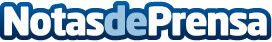 Altaya presente en BCN Moto Salón con su Montesa Impala a escala 1/5Altaya Limited Edition acerca al público en general su Impala a escala 1/5. Esta vez en BCN Moto en la Farga de Hospitalet
del 27 al 29 de Marzo.

Datos de contacto:ALTAYA LIMITEDNota de prensa publicada en: https://www.notasdeprensa.es/altaya-presente-en-bcn-moto-salon-con-su Categorias: Motociclismo Sociedad Entretenimiento Eventos http://www.notasdeprensa.es